                                                UNDERGROUND FIBERGLASS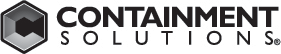 OIL/WATER SEPARATOR SPECIFICATION("CSI" MODEL TANKS ONLY)SHORT FORM SPECIFICATIONThe contractor shall provide fiberglass underground Oil/Water Separators, in types (single-wall or double-wall) and sizes as shown on the drawings. The separators shall be manufactured by Containment Solutions. Separators shall be tested and installed with pea gravel or crushed stone or approved alternate backfill material, according to the current installation instructions (Containment Solutions’ Pub. No. INST 6001 and OWS 2013 provided with the tank).LONG FORM SPECIFICATIONGENERALRelated WorkContainment Solutions, Inc. Fiberglass Drop out Box: Contractor to furnish and install (1) Fiberglass drop out box.Plastic pipe: Contractor to furnish and install all necessary PVC drainage pipe and fittings. Contractor shall install a butterfly valve between the drop out box and tank inlet, as well as one between the outlet of the separator and the effluent pipe.Quality AssuranceAcceptable Manufacturer: Containment Solutions, Inc., Conroe, TXGoverning StandardsU.L. 1316 Underwriters Laboratories, Inc. Glass Fiber Reinforced Plastic Underground Storage Tanks for Petroleum Products.National Fire Protection Assoc. (NFPA 30 Flammable and Combustible Liquids Code, (NFPA 30A) Automotive and Marine Service Station Code, (NFPA 70) National Electrical Code.All tanks and piping shall be properly installed in accordance with the manufacturer’s instructions and either “Petroleum Equipment Institute Publication RP100; Recommended Practices for Installation of Underground Liquid Storage Systems” or “American Petroleum Institute Publication 1615; Installation of Underground Petroleum Storage Systems.”API manual on disposal of refinery wastesAPI bulletin no. 1630 first editionAPI bulletin no. 421SubmittalsOil/Water separator tank(s) shall be	wall fiberglass tank(s) constructed in strict accordance with UL-1316.Shop Drawings: Contractor shall submit	copies of shop drawings for each OWS tank. Drawings shall include all critical dimensions, locations of fittings and accessories, i.e.: manways, hold-down straps, secondary containment collar, manway extensions, etc.Contractor shall submit	copies of manufacturer’s literature including	copies of manufacturer’s current installation and maintenance instructions to the Owner.PRODUCTSOil/Water Separator TanksProvide	wall fiberglass reinforced plastic underground oil/water separator tank with fittings and accessories as denoted on the drawings.Loading Conditions - Tanks shall meet the following design criteria:External hydrostatic pressure: Buried in ground with 7’ of over burden over the top of the tank, the excavation fully flooded and a safety factor of 5:1 against general buckling.Surface Loads: When installed according to manufacturer’s current installation instructions, tanks shall withstand surface HS- 20 axle loads (32,000 lbs/axle).Internal Load: Primary and secondary tanks shall withstand 5 psig (35kPa), or 3 psig for 12’ diameter tanks, air pressure test with 5:1 safety factor.Tanks shall be designed to support accessory equipment such as heating coils, ladders, drop tubes, etc. when installed according to manufacturer’s recommendations and limitations.Product Storage RequirementsTank must be separately vented at the influent tee, oil/water separator chamber and at the effluent tee.Tank shall be capable of storing liquids with specific gravity of up to 1.1.Tank shall be capable of storing grease and oils at temperatures not to exceed 150ºF at the tank interior face. Operating temperatures of the influent oil/water mixture shall range from 40° F to 150° F.Tank shall be chemically inert to petroleum products.	1MaterialsThe tank shall be manufactured as a matrix of premium resin, glass fibers and silane-treated silica that together result in a composite providing improved corrosion protection.Tank inner wall shall be fabricated against a mold to produce a non-air inhibited and high gloss laminate to provide a fully cured inner surface without the need for wax coats, a low coefficient of friction and a natural resistance to the build-up of algae or other contamination on the surface. Wax and wax resin coatings cannot be used to achieve full surface cure on tank shells and endcaps.Capability and Dimensional RequirementsNominal volume of the separator shall be	gallons.Nominal outside diameter of the separator shall be	feet.Intermittent flow rate shall be	GPM.Total spill capacity shall be	gallons.Total oil storage capacity shall be	gallons.Inlet oil specific gravity shall range between__	and	.Inlet oil concentration shall be no more than 200,000 parts per million.Effluent discharge quality shall be	ppm free oil and grease.Monitoring CapabilitiesDouble-wall tanks shall have a monitoring space between the walls to allow for the free flow and containment of leaked product from the primary tank. The monitoring space shall provide equal communication in all directions.The following continuous monitoring conditions shall be compatible with the cavity between the inner and outer tanks:Vented to atmosphereVacuum – 5 psig maximumPositive air pressure (3 psig maximum)External hydrostatic pressure – 7’ maximum groundwater head pressure over tank topThe monitoring system shall be capable of detecting a breach in the inner and outer tank under the following installed conditions:When the primary tank is empty.When the primary tank is partially or completely full and the ground water table is below tank bottom.When the primary tank is partially or completely full and the tank is partially or completely submerged in groundwater.The leak detection performance of the monitoring system shall be listed as a continuous interstitial monitoring method (liquid filled) by the National Work Group on Leak Detection Evaluations (NWGLDE). The system should be capable of detecting leaks in the primary or secondary tank walls as small as 0.10 gallons per hour within one-month.The hydrostatic monitoring system shall be capable of a precision tank test that is listed by the National Work Group on Leak Detection Evaluations (NWGLDE).If hydrostatically monitored, any solution used in the monitoring space shall be compatible with the tank and be of a contrasting color to the tank.AccessoriesCoalescer plates and associated internal mounting hardware shall be rust-proof and removable through a 22”x 29”oval access manway.Provide fiberglass anchor straps, turnbuckles and concrete deadmen as provided by tank manufacturer.Threaded fittings on tank shall be of a material of construction consistent with the requirements of the U.L. label. Fittings to be supplied with temporary PVC plugs. Standard threaded fittings are 4” in diameter. Reducers are to be used for smaller sizes where specified and provided by Contractor. See contract drawings for size and locations of fittings.Oil Draw OffTank shall have a PVC factory installed oil draw off assembly.Liquid Sensor DrawstringGalvanized steel drawstring shall be factory installed at the monitoring fitting to facilitate field insertion of sensor.Flanged Manways(1) 22” x 29” oval or access manway will be provided with each tank. Tanks greater than 3,000-gallon total capacity will also include one 22” flanged manway.All manways will be furnished complete with U.L. listed gaskets, bolts and covers.Location - refer to drawings for location.Optional manway extensions shall be fiberglass and	feet long.2Flanged NozzlesInlet and outlet nozzles shall be of fiberglass or PVC construction. The nozzles shall have standard 150# ANSI Flange.Nozzles shall be of sufficient size for inlet flow rate.Secondary Containment CollarsThe secondary containment collar shall be 42”diameter for containment around the 22”(or the 22”X 29”oval) manway on the tank.The collar shall be factory installed.The collar shall include an internal adhesive channel.Tank SumpsProvide fiberglass reinforced plastic tank sump as shown on the drawings.The height for the tank sump shall be	feet high.The tank sump top and lid assembly shall be sealed watertight with factory supplied adhesive.Oil/Water Separator ElectronicsProvide control panel and required sensors, probes and gauges as provided by tank manufacturer.Model CPF Oil/Water Separator Control PanelsModel FOWS Oil/Water Separator Interface SensorModel FHRB 810 Reservoir Sensor for Hydrostatically Monitored Double-Wall TanksModel FDAS 710 Annular Space Sensor for Dry Monitored Double-Wall TanksModel FCBS 700 Collar, Bulkhead, Sump Float SwitchEXECUTIONInstallation of FRP TanksContractor’s personnel involved with tank system installation shall be educated by tank manufacturer.Contractor shall test and install tank, and accessories, according to all current installation instructions provided with tank.Contractor is to complete the installation checklist provided by the manufacturer. A copy of the installation checklist must be retained by the tank Owner and/or installation Contractor to validate any future warranty claim.Tanks shall be tested and installed according to the current installation and start-up instructions provided with the tank (refer to Containment Solutions pub. no.’s INST 6001 and OWS 2013).Maintenance InstructionsSee Containment Solutions Pub. No. 2012 for maintenance requirements.LIMITED WARRANTYLimited WarrantyWarranty shall be Containment Solutions’ limited warranty in effect at time of delivery.While Containment Solutions has taken every precaution as to the accuracy of content and data presented herein, Containment Solutions cannot be held responsible for the individual interpretation of the data presented, any loss or damage to any property whatsoever, injury or death to any persons whatsoever, or any claims, demands, actions, complaints, proceedings, judgement, losses, damages, compensation, liabilities, costs or charges, however arising from the unauthorized undirected used of this handbook or the data it contains.Copyright © Containment Solutions, Inc. • All Rights Reserved • September 2017 • Pub. No. OWS 2051D 3